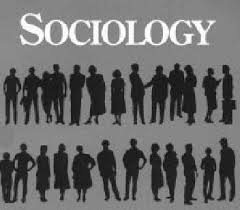 	Bachelor of Arts Degree Requirements – General OptionCSULA  |  Sociology  |  323.343.2200  |  King Hall C3093Name: 	Date:CIN: 	GE Catalog Year: 	Major Catalog Year:Phone: 	Student Signature:Email: 	Adviser Signature:GENERAL EDUCATION REQUIREMENTS  (48 units)Lower Division (39 units)A: Basic Subjects (9 units)                                          Sem/Year GradeA minimum C- grade is required for all courses in Block A.AM: American Institutions (6 units)B: Natural Sciences & Mathematics/Quantitative Reasoning (9 units)*A course from Block B3 may be used to satisfy either B1 or B2, but not both**A minimum C- grade is required for Block B4C: Arts and Humanities (6 units)D: Social Sciences (6 units)*The course must be from a discipline other than SOCE: Lifelong Understanding and Self-Development* (3 units)*All first-time freshmen should complete an IHE course to satisfy Block E and cl requirements.Upper Division (9 units)One of these courses must include a Civic Learning component (cl).UNIVERSITY REQUIREMENTS (To be satisfied by GE courses above)2.0 GPAs required to graduate:CUMULATIVE GPA     CSULA GPA	   GE GPA        MAJOR GPAMAJOR REQUIREMENTS  (45 semester units)Required Courses (24 semester units)                  Sem/Year   Grade*A grade of C or better is required in SOC 3900 or SOC 3910 to satisfy GWAR Program Electives: General Sociology*  (21 semester units)**Students should consider the course choices in terms of future career or continued educational goals. Courses in list C (STRONGLY SUGGESTED) will demonstrate a broader perspective relating to Sociology. A supervision or fieldwork course and/or honors thesis can show self-direction skills.Semester Units Required to Earn B.A. degree: 120 UnitsFree Elective Units Needed: ________ or Minor Program: ________* NOTES:Lower division courses are at 1000 or 2000 level, upper division courses are at 3000 or 4000 level.  Students who transfer without equivalent courses should include SOC 2010 and SOC 2100 among their first CSULA courses.SOC 3100 should be taken soon after SOC 2100. An Honors Program requiring a thesis is available for Sociology majors. Consult an advisor about requirements to participate.Students must meet specific unit and GPA criteria to obtain permission to enroll courses on List B. With prior approval of an advisor, students may select up to 6 units upper division electives in other fields that are not in List C.A cross-listed course counts only once (for example AAAS 3730 and CHDV 3730 are the SAME course).A1: Oral Communication (3)A2: Written Communication (3)A3: Critical Thinking and Composition (3)U.S. History (3)U.S. Const. and State/Local Government (3)B1: Physical* (3)B2: Biological* (3) B4: Mathematics/Quant. Reasoning** (3)C1: Arts (3)C2: Humanities (3)SOC 2010 – Introduction to Sociology (3)                                                             (3)*                                                               (3)B: Natural Sciences & Quantitative Reasoning (3) C: Arts and Humanities (3)D: Social Sciences (3)(cl) Civic Learning/Community Engagement (3)(cl) Upper Division Civic Learning/Community Engagement (3)(re) Race/Ethnicity (3)(d) or (re) Diversity or Race/Ethnicity (3)SOC 2010 – Introduction to Sociology (3)SOC 2100 – Elementary Statistics (3)SOC 3100 – Intermediate Statistics (3)SOC 3480 – Race/Ethnicity, Class and                     Gender (3)SOC 3700 – Civic Learning (3)SOC 3900 – Quantitative Research and                    Writing (wi) (3)*SOC 3910 – Qualitative Research and                    Writing (wi) (3)*SOC 4120 – Sociological Theory (3)5 Upper Division Electives in Sociology from List A5 Upper Division Electives in Sociology from List A5 Upper Division Electives in Sociology from List A                                                                   (3)                                                                   (3)                                                                   (3)                                                                   (3)                                                                   (3)2 additional Upper Division Electives from any combination of courses from Lists A, B, and/or C**2 additional Upper Division Electives from any combination of courses from Lists A, B, and/or C**2 additional Upper Division Electives from any combination of courses from Lists A, B, and/or C**                                                                   (3)                                                                   (3)LIST A. Upper Division Electives in SociologyLIST A. Upper Division Electives in SociologyLIST A. Upper Division Electives in SociologySOC 3000Cultural Emotions -- (re) Cultural Emotions -- (re) SOC 3200Pre-Career Sociologists Pre-Career Sociologists SOC 3220Soc.: Childhood & AdolescenceSoc.: Childhood & AdolescenceSOC 3230Adult Life in a Diverse World -- (d, cl)Adult Life in a Diverse World -- (d, cl)SOC 3300Social Issues  in the Urban SettingSocial Issues  in the Urban SettingSOC 3310Dynamics of PovertyDynamics of PovertySOC 3410Sociology of Gender -- (d)Sociology of Gender -- (d)SOC 3830Violence &SocietyViolence &SocietySOC 4050Sociology Internships & Service LearningSociology Internships & Service LearningSOC 4121Special Topics in Sociological TheorySpecial Topics in Sociological TheorySOC 4150Political SociologyPolitical SociologySOC 4160Feminist Theories & Contemp. SocietyFeminist Theories & Contemp. SocietySOC 4180Crowd Behavior & Soc. MovementsCrowd Behavior & Soc. MovementsSOC 4200Group ProcessesGroup ProcessesSOC 4210Social Sources of Human SexualitySocial Sources of Human SexualitySOC 4220Social PsychologySocial PsychologySOC 4230Sociology of Globalization & ResistanceSociology of Globalization & ResistanceSOC 4250Medical SociologyMedical SociologySOC 4260Deviant BehaviorDeviant BehaviorSOC 4270Society & Mental IllnessSociety & Mental IllnessSOC 4280Self & IdentitySelf & IdentitySOC 4300Urban SociologyUrban SociologySOC 4330Bioethics and SociologyBioethics and SociologySOC 4340Population and Society Population and Society SOC 4350Asian SocietiesAsian SocietiesSOC 4380Sociology of SportSociology of SportSOC 4390Aging and Family LifeAging and Family LifeSOC 4400Partnership, Marriage, & FamiliesPartnership, Marriage, & FamiliesSOC 4410Researching Gender in Soc. InstitutionsResearching Gender in Soc. InstitutionsSOC 4420Social ChangeSocial ChangeSOC 4430Soc. Policy, Inequity, & Non-Trad. Fam.Soc. Policy, Inequity, & Non-Trad. Fam.SOC 4440Sociology of Popular CultureSociology of Popular CultureSOC 4450Sociology of ReligionSociology of ReligionSOC 4460Sociology of Business OrgsSociology of Business OrgsSOC 4470Work & the WorkplaceWork & the WorkplaceSOC 4480Social Class & InequalitySocial Class & InequalitySOC 4490Professionals in SocietyProfessionals in SocietySOC 4500Sociology of AgingSociology of AgingSOC 4520Life Span TransitionsLife Span TransitionsSOC 4530Soc. Aspects Death & BereavementSoc. Aspects Death & BereavementSOC 4540Selected Topics in SociologySelected Topics in SociologySOC 4550Older Adults' Life StoriesOlder Adults' Life StoriesSOC 4560Global AgingGlobal AgingSOC 4570Women and AgingWomen and AgingSOC 4600Race and Ethnic RelationsRace and Ethnic RelationsSOC 4700Applied Soc. through Civic EngagementApplied Soc. through Civic EngagementSOC 4790Drug Use and Public PolicyDrug Use and Public PolicySOC 4800CriminologyCriminologySOC 4810Sociology of PolicingSociology of PolicingSOC 4820Sociology of GenocideSociology of GenocideSOC 4830Sociology of Human RightsSociology of Human RightsSOC 4840Altruism and Morality Altruism and Morality SOC 4850Domestic ViolenceDomestic ViolenceSOC 4860Gender-Based Violence: Global Persp.Gender-Based Violence: Global Persp.SOC 4870Environmental Policy, Law, & SocietyEnvironmental Policy, Law, & SocietySOC 4880Sociology of LawSociology of LawLIST B. Additional Upper Division Electives: Supervision, Fieldwork, Sociology Honors ThesisLIST B. Additional Upper Division Electives: Supervision, Fieldwork, Sociology Honors ThesisLIST B. Additional Upper Division Electives: Supervision, Fieldwork, Sociology Honors ThesisSOC 3980Cooperative EducationCooperative EducationSOC 4930Sociology Honors ThesisSociology Honors ThesisSOC 4980Cooperative EducationCooperative EducationSOC 4990Undergraduate Directed StudyUndergraduate Directed StudyLIST C. Additional Upper Division Electives in Related FieldsLIST C. Additional Upper Division Electives in Related FieldsLIST C. Additional Upper Division Electives in Related FieldsAAAS 3510AAAS 3510Body, Health & Food Justice -- (re/cl)AAAS 3540AAAS 3540Asian Econ & New Consumerism -- (d)AAAS/CHDV 3730AAAS/CHDV 3730Asian Amer. Fam & Commun -- (re, cl)AAAS 4080AAAS 4080Comparative Diaspora StudiesAAAS/ANTH 4150AAAS/ANTH 4150Asian Amer. Communities, Southern CAAAAS 4210AAAS 4210Understand Korean Culture. Soc. Org.AAAS 4220AAAS 4220Korea-US Comparative CulturesAAAS 4530AAAS 4530Culture Competent: Asia/Asian Amer.AAAS 4722AAAS 4722Women/Gender/Sexuality Asian Amer.AAAS 4800AAAS 4800Asia in the Global WorldAAAS/LAS/PAS 4850AAAS/LAS/PAS 4850Anticolonial MovementsAAAS/COUN 4870AAAS/COUN 4870PsySoc Collectivism, Asian/Asian Amer.ANTH 3350ANTH 3350Maturity/Aging: Crosscultural Pers. - (d)ANTH/PHIL 3850ANTH/PHIL 3850Measurement Human Difference -- (re)ANTH/AAAS 4150ANTH/AAAS 4150Asian Amer. Communities, Southern CAANTH/WGSS 4480ANTH/WGSS 4480Sexualities/Gender Global PerspectivesANTH/LAS 4490ANTH/LAS 4490Anthropology of Race & RacismBUS 4150BUS 4150Contemp. Issues in Global BusinessCHDV 3210CHDV 3210Urban Families and Resilience -- (d/cl)CHDV 3420CHDV 3420Devel. Sexuality across Lifespan -- (d)CHDV 3470CHDV 3470Culture, Wellness across Lifespan -- (d)CHDV/CLS 3720CHDV/CLS 3720American Indian Families -- (re/cl)CHDV/AAAS 3730CHDV/AAAS 3730Asian Amer. Fam & Commun -- (re, cl)CHDV/CLS/PH 3750CHDV/CLS/PH 3750Health Disparities: Urban Comm. – (d)CHDV 4120  CHDV 4120  Issues in Child Abuse, IPVCHDV 4270CHDV 4270Disability Across the LifespanCHDV 4300CHDV 4300Parent Child Devel. Family Life CycleCHDV 4700  CHDV 4700  The Family and the LawCHDV 4800CHDV 4800Loss & Grief Experiences in FamiliesCLS 3220CLS 3220Race/Gender, Hybridity: Americas --(re)CLS 3320CLS 3320Remittances, Immigrant Econ, Globaliz.CLS 3400CLS 3400Latinx Soc. Just Contemp Issues -(re)CLS/CHDV 3720CLS/CHDV 3720American Indian Families -- (re/cl)CLS/CHDV/PH 3750CLS/CHDV/PH 3750Health Disparities: Urban Comm. – (d)CLS/PH 3770CLS/PH 3770Environmental Justice  – (d)CLS 4100CLS 4100Latina/o Communities in US SocietyCLS 4110CLS 4110Chicanx, Latinx & Immigration PolicyCLS 4170CLS 4170Critical Analysis: Inequality & Ed PolicyCLS 4180CLS 4180Public Health Issues in Latinx Comm.CLS 4240CLS 4240Exploring Afro-Latino/a IdentitiesCLS 4250CLS 4250Chicanx/Latinx: Soc Movements AmersCLS 4255CLS 4255Latinx and Social Justice MovementsCLS 4260CLS 4260The Chicano MovementCLS/LAS/RELS 4280CLS/LAS/RELS 4280Migration, Identity, and ReligionCLS 4290CLS 4290Chicana Feminism: Hist, Theory, PraxisCOMM/POLS 3420COMM/POLS 3420Rights & Justice  – (d)COMM 3840COMM 3840Globaliz., Culture & Communic. -- (d)COMM 3850COMM 3850Communic. Race/Class/Gender Id -- (d)COMM 3890COMM 3890Intercultrl Communic Civic Context (d/cl)COMM 4160MKT 4510COMM 4160MKT 4510Intercultural Business Communication COMM 4440COMM 4440Sex Roles in CommunicationCOUN 4600  COUN 4600  Laws Relating to Child and FamilyCOUN/AAAS 4870COUN/AAAS 4870PsySoc Collectivism Asian & Amer Soc.CRIM 3100  CRIM 3100  Ethics & Professional ResponsibilityCRIM 4010  CRIM 4010  GangsCRIM 4280  CRIM 4280  California Criminal Justice Policy  CRIM 4600CRIM 4600Hate CrimesCRIM 4700CRIM 4700Women and CrimeECON 3500ECON 3500Econ of Poverty & Inequality in the USECON 3650ECON 3650Econ of the Latino Community -- (re)ECON 4260ECON 4260International Political EconomyECON 4650ECON 4650Current Issues in Latin American EconECON 4900ECON 4900Issues in the Econ of GlobalizationEDSP 3010EDSP 3010Indiv. Disabilities in Contemp Soc -(d/cl)EDSP 4600EDSP 4600Implications Physical/Health ImpairmentEDSP 4690EDSP 4690Psy/Soc/Voc. Implication Visual ImpairENG/PAS 3810ENG/PAS 3810Lit. Explorations: Racism & Justice –(re)ENG/PAS 3822ENG/PAS 3822Ethnicity & Emotions in US Film ENG 3840ENG 3840Aging in LiteratureFIN 3050  FIN 3050  Legal & Regulatory Environ. of Bus.GEOG 4030GEOG 4030Environment & Food CustomsGEOG 4460GEOG 4460US Ethnic CommunitiesHIST 3400HIST 3400Race/Ethnic: Hist. US Civil Rights --(re)HIST 3405HIST 3405LGBT Political History in the US --  (d/cl)HIST 3520HIST 3520Oral History of Asian America -- (re/cl)HIST 3570HIST 3570Gender and Sex in History -- (d)HIST 3600HIST 3600Revolution in History -- (d)HIST 4090HIST 4090Sexuality in the AmericasHIST 4600HIST 4600The Chicano MovementHIST 4800HIST 4800Ethnicity & Immigration in Amer. HistoryHIST 4830HIST 4830Poverty & Anti-Poverty in Amer. HistoryJOUR 3500JOUR 3500Race/Class/Gender: Amer. JournalismKIN/NTRS 4580KIN/NTRS 4580Physical Aspects of AgingLAS/PAS 3350LAS/PAS 3350Race and Culture in the Americas – (re)LAS/PAS 3420LAS/PAS 3420Cultural Impact of Development   -- (re)LAS/PAS 3715LAS/PAS 3715Rethinking the Welfare Queen – (re/cl)LAS/CLS/RELS 4280LAS/CLS/RELS 4280Migration, Identity, and ReligionLAS/ANTH 4490LAS/ANTH 4490Anthropology of Race & RacismLAS/WGSS 4650LAS/WGSS 4650Gender/Sexuality & Transntnl MigrationLAS 4700LAS 4700Labor & Social Movements in the AmersLAS/AAAS/PAS 4850LAS/AAAS/PAS 4850Anti-Colonial MovementsLBS/WGSS 3200LBS/WGSS 3200Disabilities StudiesLBS/WGSS 3665LBS/WGSS 3665Gender & Sexuality: in Sci-Fi – (d, wi)LBS 3840LBS 3840Globalization, Culture, & Comm. -- (d)LBS 4100LBS 4100National Identity, Race & Pop CultureMICR/PH 4120MICR/PH 4120Introduction to EpidemiologyMKT 3500MKT 3500Global BusinessMKT 4510 COMM 4160MKT 4510 COMM 4160Intercultural Business CommunicationNTRS 3510NTRS 3510Adult NutritionNTRS 4510NTRS 4510Nutrition and AgingNTRS/KIN 4580NTRS/KIN 4580Physical Aspects of AgingNURS/SW 3550NURS/SW 3550Prevent/Intervene Fam. Violence/AbuseNURS 3820NURS 3820Palliative CareNURS/RELS 3850NURS/RELS 3850Spiritual Assess/Care of Older AdultNURS 4690NURS 4690Gerontology and the LawNURS 4750NURS 4750Interprofessional Practices: HealthcarePAS/LAS 3350PAS/LAS 3350Race & Culture in the Americas – (re)PAS/LAS 3420PAS/LAS 3420Cultural Impact of Development  -- (re)PAS/LAS 3715PAS/LAS 3715Rethinking the Welfare Queen – (re/cl)PAS/ENG 3810PAS/ENG 3810Lit. Explorations: Racism & Justice –(re)PAS/ENG 3822PAS/ENG 3822Ethnicity and Emotions in US FilmPAS 4000PAS 4000Psychology and African AmericansPAS 4020PAS 4020Black Political EconomyPAS 4040PAS 4040The Black FamilyPAS 4060PAS 4060Black Women Leaders: Thought & Pol. PAS 4080PAS 4080Black SexualityPAS 4090PAS 4090Black LaborPAS 4120PAS 41203rd World Women and DevelopmentPAS 4160PAS 4160Pan Africanism and World PoliticsPAS 4170PAS 4170Hip Hop as Political ExpressionPAS 4400PAS 4400Power & the African American Comm.PAS/AAAS/LAS 4850PAS/AAAS/LAS 4850Anticolonial MovementsPH/CHDV/CLS 3750PH/CHDV/CLS 3750Health Disparities: Urban Comm. – (d)PH 3760PH 3760Issues in Global HealthPH/CLS 3770PH/CLS 3770Environmental Justice – (d)PH 3780PH 3780Current Issues in Urban Health – (cl)PH/MICR 4120PH/MICR 4120Introduction to EpidemiologyPH 4140PH 4140General Principles of Environ. HealthPH 4150PH 4150Critical Issues in Health Care PolicyPH 4220PH 4220Vulnerable PopulationsPH 4260PH 4260Consumer HealthPH 4330PH 4330Health Care Delivery SystemPH 4360PH 4360Health CommunicationPHIL 3270PHIL 3270Phil/Gender/Culture: Intersect --(d/cl)PHIL 3290PHIL 3290Phil/Race/Ethnic: Intersectional -- (re)PHIL 3690PHIL 3690Phil of Sex: Intersectional -- (d)PHIL 3730  PHIL 3730  Adult Life and Aging – (cl)PHIL/ANTH 3850PHIL/ANTH 3850Measurement Human Difference – (re)PHIL 4130PHIL 4130Issues in Feminist PhilosophyPHIL 4900  PHIL 4900  Philosophy of LawPOLS 3100POLS 3100Gender, Politics, and GovernmentPOLS 3290POLS 3290Class/Civil Rts/Gender Political -- (d)POLS 3300POLS 3300Politics of Aging – (d)POLS/COMM 3420POLS/COMM 3420Rights and Justice – (d)POLS 4040POLS 4040Urban Government & PoliticsPOLS 4060POLS 4060Los Angeles City PoliticsPOLS 4090POLS 4090Minority Politics in the USPOLS 4400POLS 4400Judicial ProcessPOLS 4410  POLS 4410  Amer. Constitutional Law: Federalism   POLS 4420  POLS 4420  Amer. Constitutional Law: Civil Rights   POLS 4430  POLS 4430  Amer. Constitutional Law: Civil Liberty   POLS 4440  POLS 4440  Legal Advocacy   POLS 4450  POLS 4450  Judicial Behavior   POLS 4460  POLS 4460  Global Legal Studies   POLS 4580POLS 4580Politics in Asian American ImmigrationPSY 3300PSY 3300Psych of Prejudice & Discrim -- (d/cl)PSY 3620PSY 3620Psy & PsychSoc Dev. Maturity & AgingPSY 4120BPSY 4120BPsy Devel: Adolescence & Yng AdultPSY 4620PSY 4620Psych Develop: Maturity & AgingPSY 4640  PSY 4640  Psychology and the LawPSY 4650PSY 4650Multicultural Psych: Issues & ResearchRELS 3250RELS 3250Themes Adult Life: World Rels -- (d)RELS 3350RELS 3350Gender & Sex in World Religions -- (d)RELS 3500RELS 3500Religion/Spirituality/Ethnic Ident -- (re)RELS/CLS/LAS 4280RELS/CLS/LAS 4280Migration, Identity and Religion RELS 4705RELS 4705Religion/Spirituality: American IndianSPAN 3020SPAN 3020Spanish in the USSW 3620SW 3620Instit. Racism to Cultural Comp. -- (d)SW 3630SW 3630Immigration and Social Policy -- (re/cl)SW 3650SW 3650Social Policy and Aging – (d)SW 3711SW 3711Behav, Soc Environ: Prenatal-Adolesc. SW 3712SW 3712Behav, Soc Environ: Adolesc-Old AgeSW 3762SW 3762Crosscultural Pract: Older Adults -- (cl)SW 3850SW 3850The Homeless in Society -- (cl)SW 4630SW 4630Diversity & Intersectionality in SWSW 4650SW 4650Programs & Policies: the ElderlySW 4780SW 4780Social Welfare Policy & Soc. ServicesTVF 4230TVF 4230Gender and Sexuality in the MediaTVF 4240TVF 4240Multiculturalism, Media & Soc. JusticeWGSS 3100WGSS 3100Critical Masculinities -- (d)WGSS 3150WGSS 3150Gender, Sexuality & US Law -- (d/cl)WGSS 3500WGSS 3500Contemp. Feminist Movements -- (d)WGSS 3650WGSS 3650LGBTQ Cultural Production -- (d)WGSS/LBS 3665WGSS/LBS 3665Gender & Sexuality in Sci-Fi  -- (d/wi)WGSS 3720WGSS 3720Reproductive Justice -- (d/cl)WGSS 4050WGSS 4050Queer TheoryWGSS/ANTH 4480WGSS/ANTH 4480Sexualities & Gender: Global Persp.WGSS/LAS 4650WGSS/LAS 4650Gender, Sexuality: Transntnl MigrationWGSS 4710WGSS 4710Global Feminisms